Открытое занятиеТема: Изготовление модели летающей тарелкиЦель: научить детей делать модель летающей тарелки с запуском на резинкеЗадачи:1.совершенствовать навыки работы с чертежом;2. совершенствовать навыки работы с инструментами: циркуль, линейка, ножницы, карандаш;3. развивать глазомер, умение работать с клеем ПВА; 4.воспитывать аккуратность, интерес к техническому творчествуИнструменты:Циркуль, линейка, карандаш, ножницы, кисть для клеяМатериалы:Цветной картон, цветная бумага, клей ПВА, клей-карандаш, фломастеры, резинка для денежных купюр, шаблоны кругов, диаметром 10см и 8см, шаблоны прямоугольников 10см Х 3смЛитература: Выгонов В.В. Летающие и плавающие модели. - 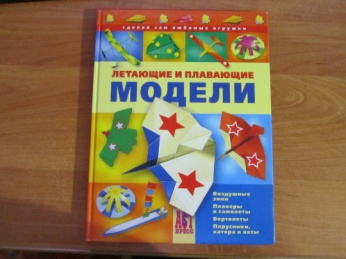 М.: АСТ-ПРЕСС КНИГА.-112 с.: ил. – (Сделай сам любимые игрушки)Этапы работы№Описание этапа работыФото результата работы1.Подготовить материалы и инструменты для работы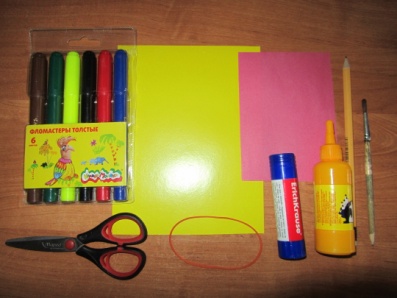 2.Взять шаблон большого круга и обвести на цветном картоне.Вырезать круг.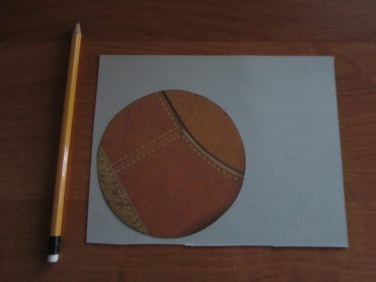 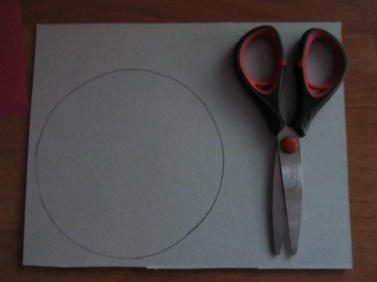 3.Взять шаблон маленького круга и обвести на цветной бумаге. Вырезать круг.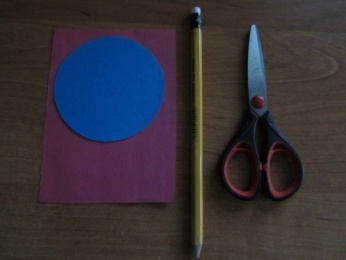 4.Приклеить маленький круг посередине большого круга.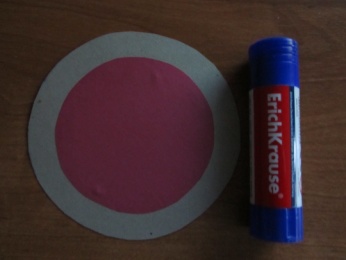 5.Начертить через середину круга две взаимно перпендикулярные линии.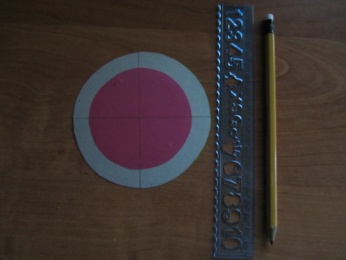 6.Обвести по шаблону три одинаковых прямоугольника.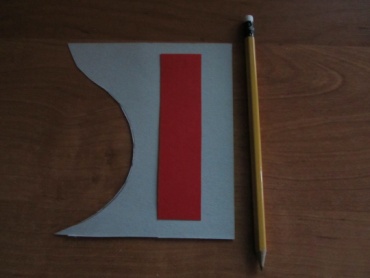 7.На каждом прямоугольнике начертить 4 линии с интервалом 1см. так, как показано на образце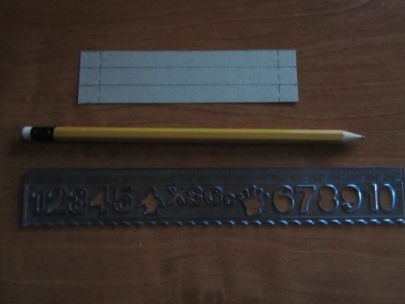 8.Разрезать прямоугольник на 3 полоски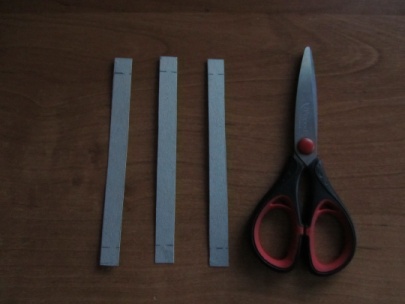 9.Загнуть по краям полосок клапана (длина 1см, ширина 1см)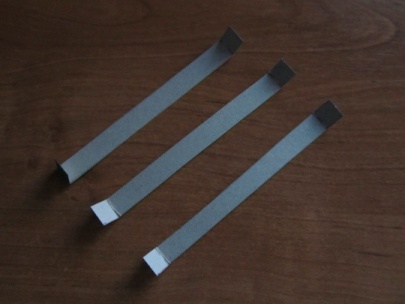 10.Раскрасить сектора круга фломастерами.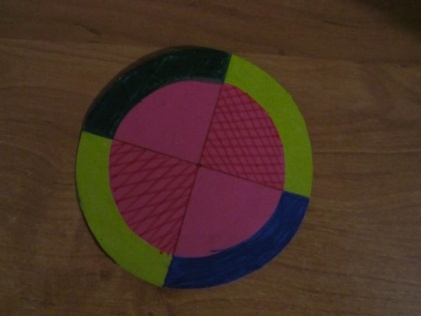 12.Приклеить первую полоску на круг, создать дугу.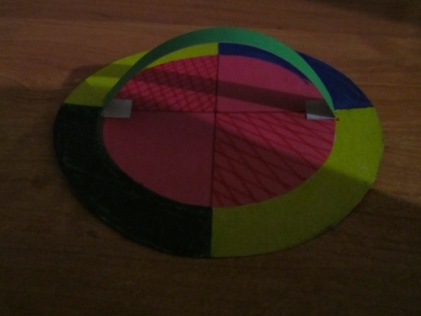 13.Приклеить вторую полоску на круг (предварительно равномерно распределить места приклеивания полосок)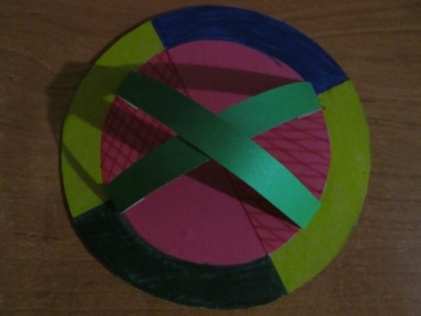 14.Приклеить третью полоску на круг. В результате должен подняться купол на диске тарелки.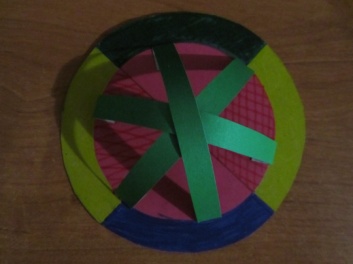 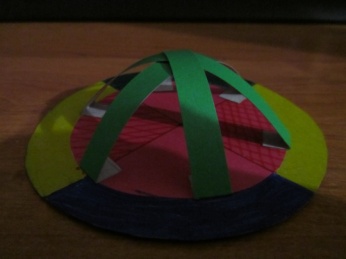 15.На обратной стороне диска тарелки приклеить 4 круга (имитация сопла). Круги можно обвести по футляру клея-карандаша и вырезать из цветной бумаги.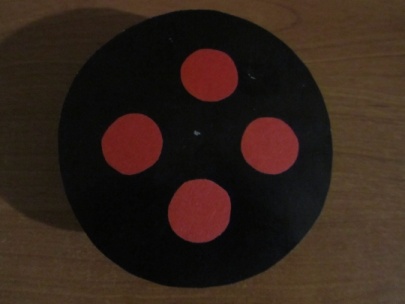 16.На диске тарелки вырезать крючок, чтобы при запуске зацеплять за него резинку.крючок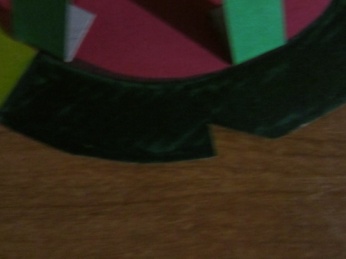 17. Готовая модель летающей тарелки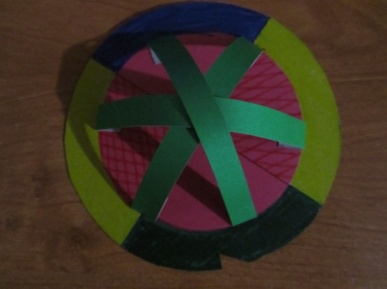 